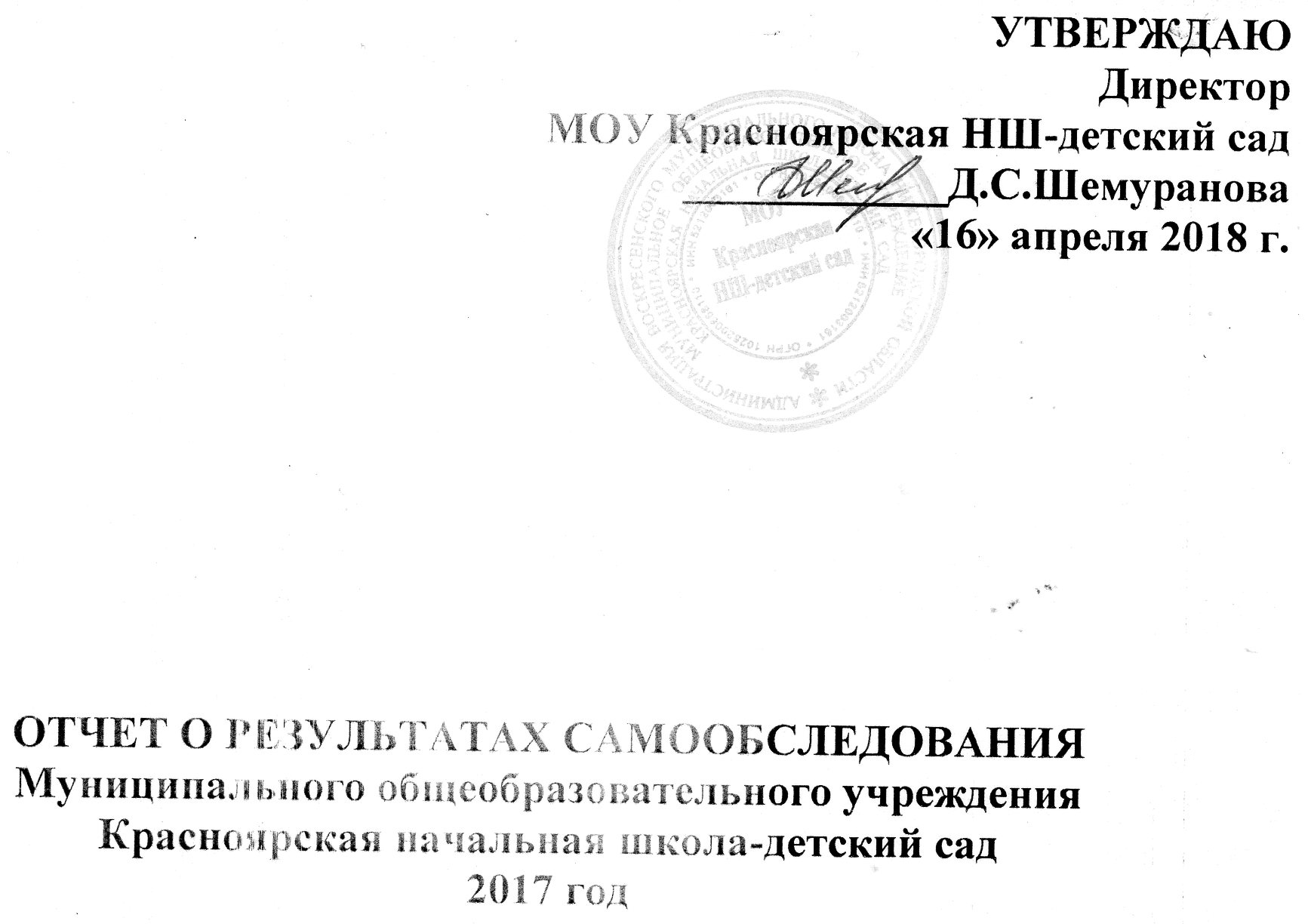 Цель: повышение эффективности образовательного процесса, качества образования через целенаправленную концентрацию и распределение кадровых, информационных, методических, содержательных, материально-технических и других ресурсовпосредством развития адаптивности образовательной среды учреждения.Задачи: 1.Обеспечение дополнительных ресурсов для сбережения здоровья.2.Развитие ресурсов образовательной среды.3.Развитие ресурсов воспитательной среды.4.Развитие ресурсов ранней социализации.РАЗДЕЛ 1. ОБЩИЕ СВЕДЕНИЯ ОБ ОБРАЗОВАТЕЛЬНОМУЧРЕЖДЕНИИ1.1 Основные сведения1.2.Сведения о должностных лицах образовательного учреждения:Директор Шемуранова Дарья Сергеевна,  раб. тел. 8(83163)37647, shull-yar10@yandex.ruРАЗДЕЛ 2. УСЛОВИЯ ОБЕСПЕЧЕНИЯ ОБРАЗОВАТЕЛЬНОГОПРОЦЕССА2.1. Сведения о контингенте обучающихся в образовательном учреждении по основным общеобразовательным программам дошкольного и начального общего образования 2.3. Временные характеристики образовательного процесса:2.4. Программы по учебным предметам, в соответствии с ФГОСОбразовательный процесс осуществляется в соответствии с основнойобщеобразовательной программой МБОУ «Начальная школа - детский сад».В дошкольных группах реализуется примерная общеобразовательная программадошкольного образования «Развитие» / Под ред. JI.А.Венгера.В группе раннего возраста и по музыкальному воспитанию - «От рождения дошколы» / Под ред. Н.Е.Вераксы, Т.С.Комаровой, Т.А.Васильевой.Содержание начального образования представлено учебными программами и  учебниками:УМК «Перспектива» – 1,2,3,4 классыРАЗДЕЛ 3. РЕЗУЛЬТАТЫ ОБРАЗОВАТЕЛЬНОЙ ДЕЯТЕЛЬНОСТИ3.1. Положительные результаты в течение двух последних летАнализ качества знаний по предметам  Проблемное поле.Анализ состояния успеваемости обучающихся школы по итогам 2016/2017 учебного года показывает, что проблема повышения качества образования остается актуальной для образовательного учрежденияРАЗДЕЛ 4. ВОСПИТАНИЕ И ДОПОЛНИТЕЛЬНОЕ ОБРАЗОВАНИЕ4.1. Творческие объединения, кружки, секции4.2. Результаты участия детей в мероприятиях РАЗДЕЛ 5. КАДРОВОЕ ОБЕСПЕЧЕНИЕИз 4 педагогов – 4 СЗД.Все педагогические работники прошли курсовую подготовку, не реже 1 раза в 3 года, некоторые повышают свою квалификацию чаще, т.к. требуют условия ФГОСПроблема: отсутствие  педагогических работников с первой и высшей  категорией Пути решения: дальнейшая мотивация педагогов к повышению квалификационного уровняРАЗДЕЛ 6. МАТЕРИАЛЬНО-ТЕХНИЧЕСКОЕ ОБЕСПЕЧЕНИЕПеречень мебели кабинетов начальных классовПримечание: опись составляется исходя из наличия имущества и его количества.Перечень технических средств обучения кабинета начальных  классовПеречень оборудования, приспособлений и инструментовкабинета  начальных  классовПечатные пособияИллюстративные, раздаточные  материалыРазвивающие игрыШашки ШахматыСоты (развивающая настольная игра)Морской бойПазлы Настольный хоккейДошкольное образованиеФИЗИЧЕСКОЕ РАЗВИТИЕЦЕНТР ФИЗИЧЕСКОГО РАЗВИТИЯ СОЦИАЛЬНО - КОММУНИКАТИВНОЕ РАЗВИТИЕЦЕНТР СОЦИАЛЬНО – КОММУНИКАТИВНОГО РАЗВИТИЯ ЦЕНТР ИГРЫЦЕНТР БЕЗОПАСНОСТИЦЕНТР ДЕЖУРСТВА ПОЗНАВАТЕЛЬНОЕ РАЗВИТИЕ.ЦЕНТР ПОЗНАВАТЕЛЬНОГО РАЗВИТИЯЦЕНТР ЗАНИМАТЕЛЬНОЙ МАТЕМАТИКИ. ИГРОТЕКАЦЕНТР ПРИРОДЫЦЕНТР  ЭКСПЕРИМЕНТИРОВАНИЯЦЕНТР ПАТРИОТИЧЕСКОГО ВОСПИТАНИЯРЕЧЕВОЕ РАЗВИТИЕЦЕНТР  РЕЧЕВОГО РАЗВИТИЯ И КНИГИ        ХУДОЖЕСТВЕННО – ЭСТЕТИЧЕСКОЕ  РАЗВИТИЕЦЕНТР ХУДОЖЕСТВЕННО – ЭСТЕТИЧЕСКОГО РАЗВИТИЯЦЕНТР ТЕАТРАЦЕНТР КОНСТРУИРОВАНИЯЦЕНТР МУЗЫКИРАЗДЕЛ 7. Анализ работы школьной библиотеки  В течение учебного года продолжалось формирование учебного фонда библиотеки (учебники и учебные пособия). Поступило учебников 18экземпляров. Поступления художественной литературы не было.Состояние книжного фонда.Общий фонд библиотеки составляет – 649 экз. Из них:художественная и научно-популярная литература – 408 экз.учебники  156 экз.справочники – 39учебные пособия (программы, методическая литература) -23 экз.диски (электронные носители) -23 экз.РАЗДЕЛ 8. Анализ эффективности профилактической работы   Социальный паспорт учреждения : 3 детей из многодетных семей (2 семьи)8 детей из неполных семей (5 семей)2 родителя с высшим образованиемНа учете в КДН  на 01.06.2017 г. состояла 1 семья. На ВШК состояли 2 семьи( в т.ч. семья, состоящая на учете в КДН).  Проблема : трудное материальное положение части семей,  ряд вредных привычек и, как следствие, педагогическая запущенность детей, педагогическая безграмотность родителей, их неготовность  или нежелание заниматься полноценным воспитанием детей .Пути решения:1. Проведение социально-педагогической диагностики контингента учащихся и родителей с целью   выяснения проблем в сфере обучения, воспитания и общения. 2.  Вовлечение учащихся «группы риска»во внеурочную деятельность.3. Активизация работы с родителями с целью повышения воспитательного уровня семьи. 4. Оказание помощи семьям учащихся, нуждающимся в психологической консультации  .5. Внедрение комплекса мероприятий по профилактике правонарушений, безнадзорности и беспризорности, направленного на правовое просвещение учащихся.6. Продолжение взаимодействия с органами правоохранительного порядка, с инспекторами  ПДН отдела МВД России по Воскресенскому району.РАЗДЕЛ 9.ВЫВОДЫ ПО РЕЗУЛЬТАТАМ САМООБСЛЕДОВАНИЯСодержание и качество подготовки обучающихся  образовательного учреждения по заявленной для государственной аккредитации основнойобщеобразовательной программе дошкольного и начального общего образованиясоответствуют федеральному государственному образовательному стандарту дошкольного иначального общего образования.Основные задачи на 2018 год1. Обеспечение качественного уровня подготовки воспитанников и обучающихся всоответствии с требованиями государственно стандарта.2. Обеспечение преемственности в работе между школой и детским садом в вопросахгражданского воспитания при реализации новых технологий.3. Приобщение родителей к сотрудничеству: вовлечению их в состав активныхсубъектов воспитания через использование различных форм деятельности.4. Реализация здоровьесберегающих технологий образования в учебно-воспитательном процессе.5. Обеспечение качественного контроля в реализации учебно-воспитательных задач.Полное наименование ОО:Муниципальное общеобразовательное учреждение Красноярская начальная школа-детский сад		УчредительУправление образования  Воскресенского муниципального района Нижегородской областиЮридический адрес606750, Нижегородская область, Воскресенский район, п. Красный  Яр, ул. Больничная  д.2"б";Фактический адрес606750, Нижегородская область, Воскресенский район, п. Красный  Яр, ул. Больничная  д.2"б";Телефон 8(83163)37647Адрес электронной почтыshull-yar10@yandex.ruАдрес сайтаhttp://kr-yar.okis.ru/Классы Обучение ведется всоответствии с ФГОС НОООбучение ведется всоответствии с ФГОС НОООбучение ведется всоответствии с ФГОС ДОООбучение ведется всоответствии с ФГОС ДООКлассы КоличествоклассовЧислообучающихсяКоличествоклассовЧислообучающихсяДошкольное образование на 01.01.2017 гДошкольное образование на 01.01.2017 гДошкольное образование на 01.01.2017 гДошкольное образование на 01.01.2017 гДошкольное образование на 01.01.2017 гРазновозрастная группа117 Итого на ступенидошкольногообразованияИтого на ступенидошкольногообразованияИтого на ступенидошкольногообразования117Начальное общее образование на 01.01.2017 гНачальное общее образование на 01.01.2017 гНачальное общее образование на 01.01.2017 гНачальное общее образование на 01.01.2017 гНачальное общее образование на 01.01.2017 г1 класс112 класс133 класс114 класс13Итого на ступениначального общегообразованияИтого на ступениначального общегообразования8Дошкольное образование на 31.12.2017 гДошкольное образование на 31.12.2017 гДошкольное образование на 31.12.2017 гДошкольное образование на 31.12.2017 гДошкольное образование на 31.12.2017 гРазновозрастная группа1 14Итого на ступенидошкольногообразованияИтого на ступенидошкольногообразованияИтого на ступенидошкольногообразования114Начальное общее образование на 31.12.2017 гНачальное общее образование на 31.12.2017 гНачальное общее образование на 31.12.2017 гНачальное общее образование на 31.12.2017 гНачальное общее образование на 31.12.2017 г1 класс112 класс3 класс134 классИтого на ступениначального общегообразованияИтого на ступениначального общегообразования4Дошкольноеобразование1 ступеньПродолжительностьучебного года(количество недель)3334/35Продолжительность учебной недели5 дней5 днейКоличество смен в школе1 сменаПродолжительность уроков, занятиймладшая возраст- 15 мин.Средний возраст - 20 мин.Старший возраст-25 мин.подготовительная возраст - 30 мин.1 кл.1 полугодие - 35 мин.2 полугодие - 45 мин.2, 3, 4 кл. - 45 мин.Продолжительностьперерывовминимальная (мин.)максимальная (мин.)10 мин.30 мин.Учебный годУчебный годУчебный год2015-20162015-20162016-2017Успеваемость100%100 % 100 % Качество 55,3%53,2%53,2%Предмет 2 класс 3 класс 4 класс Итого среднее по школе Русский язык 335041,5Математика 6610050 72Литературное чтение 1005075Окружающий мир 1005075Английский язык 665058Учебный годКол-воучащихся% к общему числуУчащиеся, занимающиеся попрограммам дополнительногообразования2016-20178100Учащиеся, занимающиеся попрограммам дополнительногообразования2017-20184100Учебный годУчебный годУчебный год2016-20172017-2018Мир книги - 3 местоНовогодний серпантин-участие№Наименование имуществаСтолы  ученическиеСтулья  ученические  Стул  учительскийСтол компьютерныйСтенкаШкаф книжныйПенал для наглядных пособий№Наименование 1. Компьютер2.Проектор3.Колонки4.Принтер (МФУ)5.Принтер цветной6.Интерактивная доска№Наименование1. Доска магнитная2.Стенд «Классный уголок»3.Стенд «Дневник погоды для школьников»4.Стенд «Меры величин»5.Стенд «Члены предложения»6.Комплект стендов «Разность, сумма, произведение, частное»Русский язык- таблицы к основным разделам грамматического материала, содержащегося в Стандарте начального образования по русскому языку;- опорные таблицы;- наборы предметных картинок;- лента букв;- словари разных типов Литературное чтение- таблицы в соответствии с основными темами программы обучения;- детские книги разных типов и жанров из круга детского чтения;- портреты поэтов и писателейМатематика - таблицы в соответствии с основными темами программы обучения;- опорные таблицы;Окружающий мир- таблицы природоведческого содержания в соответствии с программой обучения;- географические настенные карты;Изобразительное искусство«Жанры живописи» - репродукции картин с описанием№НазваниеКоличествокомплектов1Картинный словарь12Демонстративная касса слогов (магнитная)13Касса букв магнитная (набор карточек)14Цифры, буквы, знаки (набор карточек)15Сюжетные картинки16Кроссворды по русскому языку17Альбомы «Времена года»«Наша Родина прежде и теперь»«Русское народное декоративно – прикладное искусство»«Русское искусство конца 19 в. – начала 20в.»по 18Счёты настольные109Циферблат310Набор «Доли»111Глобус физический212Карты: полушарий, Россиипо 113Коллекции: «Шерсть», «Лён», «Хлопок», Шёлк», «Гранит»,  «Полезные ископаемые»по114Гербарий и коллекция семян к нему115Муляжи фруктов116Коллекции по технологии: «Строительные материалы», «Бумага и картон», «Ткани и нитки» и образцы к нимпо1№Содержание развивающей предметной средыКоличество1.Телевизор «ERISSON»12.Музыкальный центр«LG»13. Ноутбук «Lenovo»14.ДВД-плеер«BBK»15.Проектор с экраном «BENG»1№Содержание развивающей предметной среды1.Для ходьбы, бега, равновесия1.1коврики массажные1.2шнур длинный (.)1.3шнуры короткие  (.)1.4дорожки со следочками1.5дорожки с наполнителем1.6дорожки массажные с пуговицами,1.7палка гимнастическая (70 см)1.11лавка гимнастическая1.12следы для игры «Следопыты»2. Для прыжков2.1обручи 2.2Скакалки2.3Мат2.4палка гимнастическая деревянная (70 см.)2.5Мячи – прыгуны3.Для катания, бросания, ловли:3.1мячи резиновые,3.2мячи массажные3.3Обручи3.4Кегли3.5Кольцеброс3.6корзина для бросания3.7мешочки с грузом (150- .)3.8баскетбольное кольцо с мячом (ср. размера)4.Для ползания и лазанья4.1обручи  4.2дуги для подлезания4.3лавка гимнастическая4.4шнуры длинные и короткие5.Для общеразвивающих упражнений5.1колечки с лентами5.2Флажки5.3Платочки5.4различные виды массажеров (ножной деревянный, эспандер деревянный)5.6палка гимнастическая ()5.7мячи резиновые маленькие5.8коврики для выполнения упражнений на полу6.Шапочки для подвижных игр№Содержание развивающей предметной среды1.Альбомы:1.1- «Наш любимый детский сад»1.2-«Генеалогическое древо моей семьи» 1.3-«Путешествие колоска»2Портфолио детей3Пособия по валеологии:3.1- наглядно – дидактическое пособие «Расскажите детям о хлебе»№Содержание развивающей предметной среды1.Игрушки-персонажи1.1Куклы мягкие1.2Куклы среднего размера1.3Набор мелких солдат, рыцарей:- игрушка пехотинец;- игрушка танкист1.4Наборы мелких фигурок:1.4-домашние и дикие животные1.4- динозавры1.4- обитатели моря1.6Маркеры игрового пространства1.7Набор кукольной мебели (мелкого и среднего размера)1.8Кукольная кровать2.Предметы – оперирования:2.1Комплект кукольных постельных принадлежностей (матрац, простыня, одеяло, подушка), набор2.2Комплект одежды для куклы2.3Набор чайной посуды, кухонной посуды и столовой посуды2.4Пылесос, набор «Золушка» (ведерко, щетка, швабра, совочек)2.5Утюжки, гладильная доска2.6Коляски для кукол (соразмерные куклам)2.7Набор овощей и фруктов2.8Набор  «Продукты»2.9Набор «Выпечка»2.10Набор медицинских принадлежностей2.11Набор инструментов в ящичке2.12Различные машинки мелкие и средние2.13Разные виды автомобилей2.14Трактор – погрузчик «Умелец» (среднего размера)2.15Машина пожарная2.16Машина «скорой помощи»2.17Кораблик «Волна»2.18Автобус 2.19Полосатый жезл, рули  2.20Светофор2.21Дорожные знаки2.22Касса2.23Весы одночашечные2.25Сумки, корзины, рюкзаки2.26Игровой набор (тазик, стиральная доска)2.27Набор НЯНЯ в контейнере2.28Набор «Маленькая принцесса» (в чемоданчике)2.29Кассовый аппарат2.30Игрушка Холодильник2.31Игрушка Микроволновая печь2.32Игровой набор (щетка, совок, выбивалка,салфетка)2.33Ящик для игрушек на колесах3.Игрушки-заместители крупные:3.1Модули, надувные мячи4.Игрушки-заместители мелкие4.1Кусочки клеенки, ткань, поролон, банки разной формы и размеров, трубочки пластмассовые, верёвочки, шнуры и т.п.5.Атрибуты к играм5.1Халат белый для врача и продавца5.2Белые шапочки5.3Пеньюар для парикмахера и накидка для клиента5.4Юбочки5.5Фартучки5.5Каски5.6Фуражки, бескозырки6.Полифункциональные материалы6.1Крупные куски ткани (разного цвета)6.2Ящик с мелкими предметами заместителями6.3Ёмкость с лоскутами, мелкими и средними, разного цвета и фактуры7.Игровое  оборудование для режиссерских игр7.1Игровые поля «Дорога», «Улица»7.2Ковровое игровое поле «Дорога»8.Настольные игры. Игры на ловкость8.Детский биллиард8.Блошки (набор)8.Серсо 8.Мишень с дротиками8.Коврик с разметкой для игры в «Классики» №Содержание развивающей предметной среды1.- развивающая игра «Дорожные знаки»2.- настольно – дидактическая игра «Светофор»3.- комплект карточек «Безопасность на дороге». Сложные ситуации»; «Расскажите детям о бытовых приборах»4.- альбомы «Безопасность», «Правила дорожного движения», «Такие разные машины»5.- игровое поле «Дорога», «Улица»6.- ковровое игровое поле «Дорога»7.- набор «Дорожные знаки»8.- набор машинок (мелкий)9.- светофор10.- жезл регулировщика11.- фуражка полицейского№Содержание развивающей предметной среды1.Инвентарь для дежурства по столовой: фартуки, совки, щётки2.Инвентарь для мытья игрушек: тазики, мыло, фартуки клеёнчатые3.Инвентарь для ухода за комнатными растениями: -лейки, -пластмассовые ведёрки, -варежки, тряпочки  для протирания листьев,  -пульверизатор, -лопаточки, рыхлилки4. Предметы (иллюстрации) домашнего  обихода помогающие отобразить операции  труда  и  социального  быта№Содержание развивающей предметной среды1.Дидактические игры: 1.1«Что к чему и почему»1.2«Профессии» (парные картинки)2.Наглядно дидактические пособия:2.3«Дымковская игрушка»2.4«Филимоновская игрушка»2.5«Распорядок дня»3.Альбомы:3.1- «Народные промыслы» (с картинками, стихами, загадками)3.2- «Матрёшки»4.Предметные и сюжетные картинки, тематические наборы картинок (мебель, посуда, игрушки, транспорт и др.)5.Контейнеры с разнообразными видами ткани и бумаги№Содержание развивающей предметной среды1.Материалы и пособия для группировки, сортировки, сравнения: 1.1Мозаика средняя, мелкая1.2Блоки Дьенеша1.3Раздаточный материал «Геометрическая мозаика»2.Пособия и материалы для освоения количественных отношений и чисел, на освоение состава числа и развития вычислительной деятельности:2.1Счетные палочки2.2Магнитные цифры2.3«Цифровой веер»2.4Набор развивающих карточек «Цифры и геометрические фигуры»2.5Развивающая игра «Числа», «Я учусь считать»2.6Плакат «Счет до 10»2.7Д\и «Цифры»3.Пособия и материалы для освоения пространственных и временных представлений3.1Развивающая игра «Мои первые часы»3.2Плакат «Распорядок дня»4.Игры на установления последовательности предметов по степени возрастания4.1«Разложи яблоки в корзинки»4.2«Разложи предметы по высоте»5.Игры с правилами:5.1Домино (с картинками)5.2Домино точечное6.Игры на составления целого из частей6.1- пазлы6.2- кубики7.Пособия для освоения измерительных навыков7.1Набор условных мерок7.2Разные линейки№Содержание развивающей предметной среды1.Календарь природы2.Огород на окне3.Комнатные растения   4.Модельный ряд (живой организм, строение растения, потребность растений, способы ухода за растением)5.Демонстрационный материал «Природные и погодные явления»5.1Набор «домашние птицы»5.2Набор домашних и диких животных5.3Набор морских обитателей5.4Набор динозавров5.5Набор «Лесные звери 5.6Набор «Север»5.7Игрушка белочка6.Альбомы «Времена года»: зима, весна, лето, осень8.Дидактические игры:8.1«Времена года»8.2«Что к чему и почему?»8.3Лото «В мире животных»8.4Лото «Домашние и дикие животные»9.Материал для трудовой  деятельности9.1 Пластмассовые тазики9.2Пластмассовые ведерочки9.3Лопаточки, рыхлилки9.4Лейки9.5Пульверизатор 9.6Варежки, тряпочки для протирания листьев9.7Грабли9.8Ведро среднее9.9Лопата совковая10.Литературный ряд:10.1Книги – энциклопедии:- «Животные России»10.1- «Птицы»10.1- «Млекопитающие»10.1- «Динозавры»11.Аудиозаписи «Звуки природы», «Голоса птиц и зверей»№Содержание развивающей предметной среды1.Раздел «Песок – вода»:стол, ёмкости для песка и водыразличные ёмкости  (наливание, переливание, пересыпание),сито, бинт, марляворонкимельницапипеткигруша резиноваякраски гуашевые, акварель игрушки из разного материала (игра «Тонет не тонет»)2.Раздел «Невидимка – воздух»:- веер- воздушные шары- пакеты полиэтиленовые-игрушечный самолет, вертолет- мыльные пузыри-коктельные трубочки-вертушки-фен-пылесос3.Раздел «Свет и цвет. Звуки»- зеркальца- фонарик- коробки и предметы из разных материалов- кусочки прозрачного цветного пластика4.Раздел «Магнетизм»- магниты5.Дополнительное оборудование-фартуки, нарукавники, полотенце-весы (безмен) - (для определения веса)- метр, линейки (протяжность)-мерные кружки (объём)- счеты (количества)- компас (направление)- песочные часы (время)6.Дополнительный материал- контейнеры с сыпучими (сахар и соль; разные виды круп) и мелкими (гайки, скрепки, болты; камушки, ракушки и др. + природный материал) предметами№Содержание развивающей предметной среды1.Глобус, флаг РФ2.Кукла в народном костюме2.1Фигурки воинов дружина2.2Набор фигурок индейцы3.Дидактическое пособие:3.1- «Права ребенка»3.5- «Защитники Отечества»4.Альбомы:4.- «Национальные и народные костюмы»№Содержание развивающей предметной среды1Развитие связной речи1.2Д/И «Что сначала, что потом», «Расскажи сказку»1.3Альбом «Наши любимые сказки»2.Развитие словаря2.1Развивающее лото «Предметы»3.Грамматический строй речи3.1Дидактические игры - настольная «Кто и что?» (живое – неживое)- лото «Глаголы в картинках»4.Звуковая культура речи:4.1Предметы на развитие речевого дыхания (шарики пластмассовые и ватные, дудочки, ленточки)4.2Логопедическое лото «Говори правильно»4.3Фонетическое лото «Звонкий – глухой»4.4Картотека артикуляционной гимнастики (картинки + стихи)4.5Зеркала 5.Подготовка к обучению грамоте:5.1Азбука, «буквенный веер», магнитные буквы5.2Набор развивающих картинок «Буквы и слоги»5.3Развивающая игра «Мои первые буквы»6.Произведения художественной литературы в соответствии с возрастными возможностями детей по содержанию образовательной программы.7.Портреты писателей (Чарушина, Чуковского, Маршака и др.) с набором книг.8.Книги с произведениями устного народного творчества (потешки, сказки, песенки, загадки, пословицы, поговорки), детские энциклопедии.9.Наборы аудиокассет с записями сказок, произведений детских авторов.№Содержание развивающей предметной среды1.Наглядно – дидактическое пособие: -«Филимоновская народная игрушка»- «Дымковская народная игрушка»2.Альбомы «Матрёшки» (с картинками, стихами, загадками, рассказами);«Народные промыслы» (с картинками, стихами), «Предметы старины» (с картинками, загадками)4.Рисование4.1Набор цветных карандашей (12 -24 цвета)4.2Восковые карандаши4.3Набор фломастеров4.4Гуашь (12 цветов)4.5Краски акварельные4.6Кисти беличьи4.7Стаканчики - непроливайка 4.8Салфетки из ткани4.9Подставки для кистей4.10Альбомы4.11Раскраски 4.12Бумага для рисования белая и тонированнаяТрафареты на разную тематикуВатные палочкиПоролоновые палочки5.Лепка5.1Пластилин5.2Глина5.3Стеки5.4Доски 5.5Салфетки 6.Аппликация6.1Ножницы с тупыми концами6.2Бумага цветная6.3Клей 6.4Щетинистые кисти для клея6.5Ёмкости для клея6.6Природный материал6.7Подносы для форм и обрезков бумаги6.8Клеёнки, на которые дети кладут фигуры для намазывания клеем№Содержание развивающей предметной среды1. Ширмы: настольная, фланелеграф2. Различные виды театра- набор плоскостного театра по сказкам для фланелеграфа3.Элементы костюмов, шапочки маски, атрибуты для разыгрывания сказок4.Набор «Заюшкина избушка»№Содержание развивающей предметной среды1.Строительный набор деревянный из кубиков, кирпичиков и пр.2.Набор пластмассового конструктора3.Конструктор «Лего» мелкий «Страна чудес»4.Конструктор «Лего»5.Конструктор «Автодорога»6. Конструктор «Железная дорога» (из 90 деталей)7.Набор игрушек для обыгрывания, соразмерные строительному материалу8.Папка с образцами, моделями для конструирования9.Мягкие модули№Содержание развивающей предметной среды1.Слушание – восприятие музыки	1.11.2музыкальный центр,1.3комплект аудиокассет, СД диски с записями детских песен, звуков природы1.4Музыкально дидактические пособия:- Лесенка с ручными знаками- набор карточек «Музыкальные инструменты» - набор карточек «Расскажите детям о музыкальных инструментах»2Детская музыкальная исполнительская деятельностьДетские музыкальные инструменты:- барабан- бубен- колокольчики- дудочки- кастаньеты- труба- саксофоны- маракасы- тарелки- металлофон3Детская самостоятельная творческая деятельность3.1Музыкально – дидактические пособия:- «Сочиняем, поём, играем»- альбом «Шумовой оркестр»3.2Игрушки – самоделки не озвученные:- клавиатуры- балалайка3.3Игрушки – самоделки озвученные:- колокольчики- шумовые коробочки и баночки с различ. наполнителями